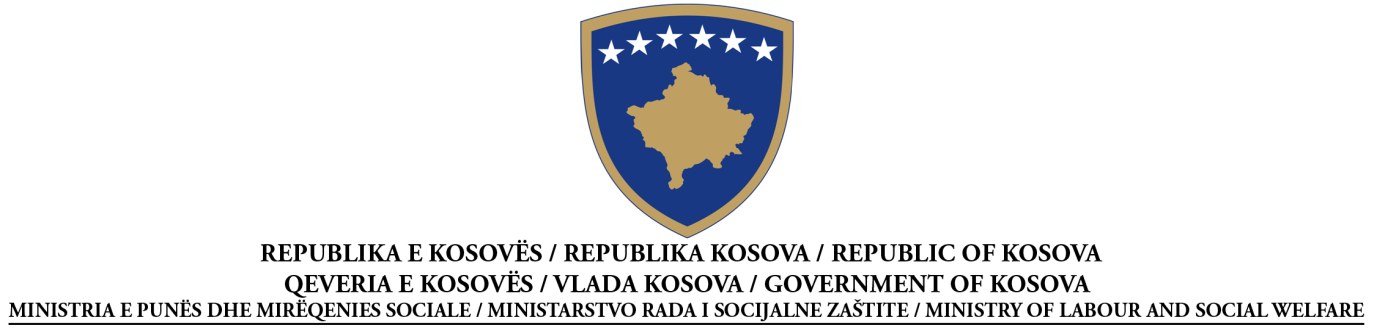 NJOFTIM PËR DHËNIE TË KONTRATËSSHËRBIMEKuotim ÇmimiSipas Nenit 41 të Ligjit Nr. 04/L-042 të Prokurimit Publik në Kosovë Data e përgatitjes së njoftimit: 18/05/2012Ky njoftim është përgatitur në GJUHËT:NENI I: AUTORITETI KONTRAKTUESI.1) EMRI DHE ADRESA E AUTORITETIT KONTRAKTUES (AK)Autoriteti kontraktues kryen blerje në emër të autoriteteve të tjera kontraktuese     NENI II: LËNDA E KONTRATËSII.1) PËRSHKRIMINENI III: PROCEDURAIII.1) LLOJI I PROCEDURËS   E hapur             E kufizuar                      E negociuar           Çmimi i kuotimitIII.2) KRITERET E DHËNIESIII.3) ) INFORMACIONET ADMINISTRATIVESECTION IV: DHËNIA E KONTRATËS(Në rast të disa pjesëve të dhëna disa operatorëve ekonomik të suksesshëm, përsërit S IV.4 dhe IV.5 për secilën pjesë)SECTION V: INFORMACIONET PLOTËSUESEV.1) ANKESATV.1.1) ADRESA E ORGANIT SHQYRTUES TË PROKURIMIT (OSHP)V.2) INFORMACIONET SHTESËNr I Prokurimit20912010236 ShqipSerbisht   AnglishtEmri zyrtar: Ministria e Punës dhe Mirëqenies SocialeEmri zyrtar: Ministria e Punës dhe Mirëqenies SocialeEmri zyrtar: Ministria e Punës dhe Mirëqenies SocialeEmri zyrtar: Ministria e Punës dhe Mirëqenies SocialeAdresa Postare: Rruga e UÇK nr. 1, MPMS, kati i –IV- zyra nr. 407Adresa Postare: Rruga e UÇK nr. 1, MPMS, kati i –IV- zyra nr. 407Adresa Postare: Rruga e UÇK nr. 1, MPMS, kati i –IV- zyra nr. 407Adresa Postare: Rruga e UÇK nr. 1, MPMS, kati i –IV- zyra nr. 407Qyteti : PrishtinëKodi postar: 10 000Kodi postar: 10 000Vendi: PrishtinëPersoni kontaktues:  Feti   Ibishi,  Minavere GërguriPersoni kontaktues:  Feti   Ibishi,  Minavere GërguriTelefoni: 038 212 895Telefoni: 038 212 895Email: Minavere.gerguri@ks-gov.netEmail: Minavere.gerguri@ks-gov.netFaksi038 212 895Faksi038 212 895Adresa e Internetit (nëse aplikohet):Adresa e Internetit (nëse aplikohet):http://mpms.rks-gov.nethttp://mpms.rks-gov.netPoJoII.1.1) Titulli i kontratës i dhënë nga autoriteti kontraktues:“ Bartja e inventarit në objektin e ri të QAP-it në Ferizaj”II.1.1) Titulli i kontratës i dhënë nga autoriteti kontraktues:“ Bartja e inventarit në objektin e ri të QAP-it në Ferizaj”II.1.1) Titulli i kontratës i dhënë nga autoriteti kontraktues:“ Bartja e inventarit në objektin e ri të QAP-it në Ferizaj”II.1.2)  Lloji i kontratës dhe lokacioni i punëve,  vendi i dorëzimit apo realizimit(Zgjidhni vetëm një kategori - punë, furnizime  apo shërbime – e cila korrespondon më së shumti me objektin specifik të kontratës suaj)II.1.2)  Lloji i kontratës dhe lokacioni i punëve,  vendi i dorëzimit apo realizimit(Zgjidhni vetëm një kategori - punë, furnizime  apo shërbime – e cila korrespondon më së shumti me objektin specifik të kontratës suaj)II.1.2)  Lloji i kontratës dhe lokacioni i punëve,  vendi i dorëzimit apo realizimit(Zgjidhni vetëm një kategori - punë, furnizime  apo shërbime – e cila korrespondon më së shumti me objektin specifik të kontratës suaj)   Punë        Furnizime    Shërbime Ekzekutim Plani dhe ekzekutimi Realizimi, në çfarëdo mënyre, të punës, përgjegjës me kërkesa Blerja Qira financiare (lizing) Qira Blerje me këste Një kombinim i këtyreVendi apo vendndodhja kryesore e  punëve______________________________________________Vendi kryesor i dorëzimit____________________________________________Vendi kryesor i realizimitQendra Regjionale e Aftësimit Profesional________________________II.1.3) Njoftimi përfshinë, nëse aplikohet Përmbylljen e kontratës publike kornizë me një operator       Përmbylljen e kontratës publike kornizë me disa operatorë    Kohëzgjatja e marrëveshjes kornizë: në muaj ________II.1.3) Njoftimi përfshinë, nëse aplikohet Përmbylljen e kontratës publike kornizë me një operator       Përmbylljen e kontratës publike kornizë me disa operatorë    Kohëzgjatja e marrëveshjes kornizë: në muaj ________II.1.3) Njoftimi përfshinë, nëse aplikohet Përmbylljen e kontratës publike kornizë me një operator       Përmbylljen e kontratës publike kornizë me disa operatorë    Kohëzgjatja e marrëveshjes kornizë: në muaj ________II.1.4) Përshkrimi i shkurtër i lëndës së kontratës________________________________________________________________________________________ “Bartja e inventarit në objektin e ri të QAP-it në Ferizaj ”_____________________________________________________________________________II.1.4) Përshkrimi i shkurtër i lëndës së kontratës________________________________________________________________________________________ “Bartja e inventarit në objektin e ri të QAP-it në Ferizaj ”_____________________________________________________________________________II.1.4) Përshkrimi i shkurtër i lëndës së kontratës________________________________________________________________________________________ “Bartja e inventarit në objektin e ri të QAP-it në Ferizaj ”_____________________________________________________________________________II.1.5) Klasifikimi i Fjalorit të Përgjithshëm të Prokurimit (FPP)⁭60⁭.0⁭0⁭.0⁭0⁭0.⁭0⁭-8⁭II.1.5) Klasifikimi i Fjalorit të Përgjithshëm të Prokurimit (FPP)⁭60⁭.0⁭0⁭.0⁭0⁭0.⁭0⁭-8⁭II.1.5) Klasifikimi i Fjalorit të Përgjithshëm të Prokurimit (FPP)⁭60⁭.0⁭0⁭.0⁭0⁭0.⁭0⁭-8⁭ Çmimi më i ulëtapo Tenderi ekonomikisht më i favorshëm në drejtim të: Çmimi më i ulëtapo Tenderi ekonomikisht më i favorshëm në drejtim të: Çmimi më i ulëtapo Tenderi ekonomikisht më i favorshëm në drejtim të: Çmimi më i ulëtapo Tenderi ekonomikisht më i favorshëm në drejtim të:NënkriteretPesha në %NënkriteretPesha në %1)5)2)6)3)7)4)8)III.3.1) Publikimet paraprake në lidhje me kontratën e njëjtëNjoftimi paraprak    ________________________________________Njoftimi për kontratë     ______________________________________Publikimet e tjera (nëse aplikohen):  __Ueb faqe MPMS-së__________IV.1) Data e dhënies së kontratës   18/05/2012IV.1) Data e dhënies së kontratës   18/05/2012IV.1) Data e dhënies së kontratës   18/05/2012IV.1) Data e dhënies së kontratës   18/05/2012IV.2) Data e planifikuar e nënshkrimit të kontratës : 23/05/2012 IV.2) Data e planifikuar e nënshkrimit të kontratës : 23/05/2012 IV.2) Data e planifikuar e nënshkrimit të kontratës : 23/05/2012 IV.2) Data e planifikuar e nënshkrimit të kontratës : 23/05/2012 IV.3) Numri i tenderëve të pranuar: 3IV.3) Numri i tenderëve të pranuar: 3IV.3) Numri i tenderëve të pranuar: 3IV.3) Numri i tenderëve të pranuar: 3IV.4) Emri dhe adresa e operatorit ekonomik, të cilit i është dhënë kontrataIV.4) Emri dhe adresa e operatorit ekonomik, të cilit i është dhënë kontrataIV.4) Emri dhe adresa e operatorit ekonomik, të cilit i është dhënë kontrataIV.4) Emri dhe adresa e operatorit ekonomik, të cilit i është dhënë kontrataEmri zyrtar: “Inzhinjering- Com” sh.p.kEmri zyrtar: “Inzhinjering- Com” sh.p.kEmri zyrtar: “Inzhinjering- Com” sh.p.kEmri zyrtar: “Inzhinjering- Com” sh.p.kEmri zyrtar: “Inzhinjering- Com” sh.p.kEmri zyrtar: “Inzhinjering- Com” sh.p.kAdresa Postare Rr. Besa Besë Nr. 16 Fushë KosovëAdresa Postare Rr. Besa Besë Nr. 16 Fushë KosovëAdresa Postare Rr. Besa Besë Nr. 16 Fushë KosovëAdresa Postare Rr. Besa Besë Nr. 16 Fushë KosovëAdresa Postare Rr. Besa Besë Nr. 16 Fushë KosovëAdresa Postare Rr. Besa Besë Nr. 16 Fushë KosovëQyteti: Fushë KosovëQyteti: Fushë KosovëKodi postar: 12 000Kodi postar: 12 000Vendi: Fushë KosovëVendi: Fushë KosovëURL (nëse aplikohet): URL (nëse aplikohet): URL (nëse aplikohet): URL (nëse aplikohet): URL (nëse aplikohet): URL (nëse aplikohet): Personi kontaktues: Isni IbrahimiPersoni kontaktues: Isni IbrahimiPersoni kontaktues: Isni IbrahimiEmail: inzhenjering.com@gmail.comEmail: inzhenjering.com@gmail.comEmail: inzhenjering.com@gmail.comTelefoni: Telefoni: Telefoni: Faksi: Faksi: Faksi: IV.5) Informacione mbi vlerën e kontratësVlera e përgjithshme e kontratës ____3,490.00€____ Nëse është vjetore apo mujore (ju lutemi shënoni) numrin e viteve ____apo muajve _______Tenderi i përgjegjshëm me çmimin më të ulët: ____3,490.00€____ Tenderi i përgjegjshëm me çmimin më të lartë:___3,550.00€_____IV.6) A ka gjasa që kontrata të nënkontraktohetNëse po, vlera e kontratës apo përqindja që ka gjasa të nënkontraktohetVlera ________________________ ; apo Përqindja _____ %;                      Nuk dihet    Një përshkrim i shkurtër i vlerës/përqindjes që do të nënkontraktohet (nëse dihet):________________________________________________________________________________________________________________________________________________________________Çdo palë e interesuar mund të bëjë ankesë tek Organi Shqyrtues i Prokurimit në bazë të dispozitave të Pjesës IX të Ligjit nr. 04/L-042, Ligji për Prokurimin Publik në Kosovë.Emri zyrtar: Organi Shqyrtues i ProkurimitEmri zyrtar: Organi Shqyrtues i ProkurimitEmri zyrtar: Organi Shqyrtues i ProkurimitAdresa e OSHP-së:  Rruga, GaribaldiAdresa e OSHP-së:  Rruga, GaribaldiAdresa e OSHP-së:  Rruga, GaribaldiQyteti: PrishtinëQyteti: PrishtinëKodi postar: 10 000Adresa elektronike (nëse aplikohet):Adresa elektronike (nëse aplikohet):Adresa elektronike (nëse aplikohet):Personi kontaktues:E-mail:E-mail:Telefoni:Faksi:Faksi:Shto informacione tjera: